（貸出用）食育推進グッズ一覧そのまんま料理カード紙芝居食育かるた食育クイズその他食育グッズDVD図書番号グッズ名数量サンプル説明301そのまんま料理カード第1集手軽な食事編１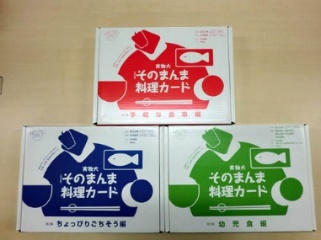 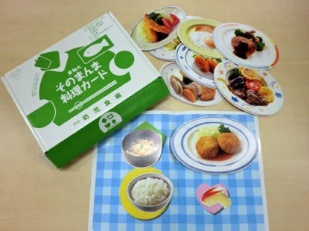 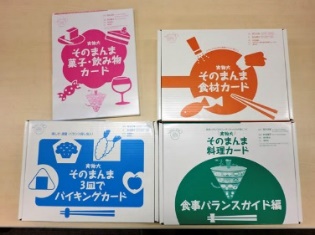 実物大の料理カードが入っています。かさばらず、手軽に料理をしめすことができます。302そのまんま料理カード第２集
ちょっぴりごちそう編１実物大の料理カードが入っています。かさばらず、手軽に料理をしめすことができます。303そのまんま料理カード第３集幼児食編１実物大の料理カードが入っています。かさばらず、手軽に料理をしめすことができます。304そのまんま料理カード食事バランスガイド編１実物大の料理カードが入っています。かさばらず、手軽に料理をしめすことができます。305そのまんま菓子・
飲み物カード２実物大の料理カードが入っています。かさばらず、手軽に料理をしめすことができます。306そのまんま3皿で
バイキングカード２実物大の料理カードが入っています。かさばらず、手軽に料理をしめすことができます。307そのまんま食材カード２実物大の料理カードが入っています。かさばらず、手軽に料理をしめすことができます。308そのまんま料理カード外食・中食+家庭のきほん料理編１実物大の料理カードが入っています。かさばらず、手軽に料理をしめすことができます。309そのまんまお弁当料理カード６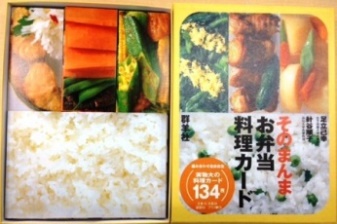 実物大のカードを組み合わせて、ヘルシーでおいしいお弁当をデザインします。番号グッズ名数量サンプル説明４01やさい村の村長さんはだーれ？１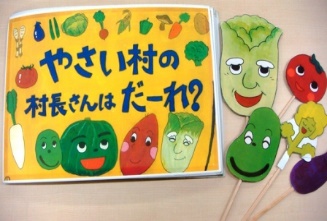 働き者の野菜たちの楽園「やさい村」ある日村長さんを決めることになりました。大型（縦６８ｃｍ×横４８ｃｍ）もあります４02おこめちゃんのともだち１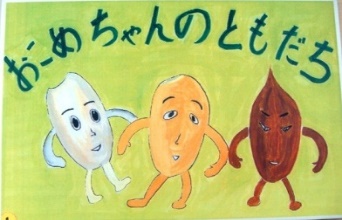 おこめちゃんが植えられてから、籾になるまで、いろいろなお友達に出会っていくお話。最後に友達になるのは？４03ケロケロのごはんがたべた～い１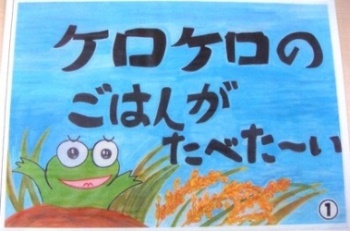 ごはん大好きのカエルのケロケロ、ご飯が出来るまでを、「ごはんの世界」へ探検に出かけます。４04ごはんつぶこちゃんの冒険～けんちゃんたんぼへいくのまき１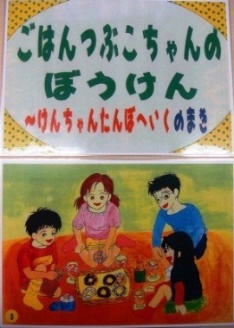 いつも、食べ残しが多いけんちゃん、ある日、食べ残したごはんから、ごはんつぶこちゃんの鳴き声が。ごはんつぶこちゃんと一緒に、お米ができるまでなどを冒険し、食べ物の大切さを学んでいきます。４05おにぎりのたね１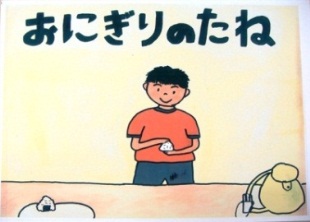 おにぎりがだいすきなアッキーくん、夢で見たおにぎりのたねがあればなあとお母さんにたずねます。４06フェアリーの地球探検　　　
（小高～中向）１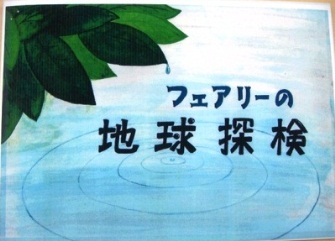 水の妖精フェアリーと海、山、川、田畑など、身近にある水をテーマに、地球のしくみについて考えます。４07紙芝居木枠　拍子木１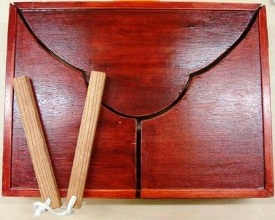 縦３５cm×横４８cm奥行１１cm手づくり品。紙芝居を盛り上げます。408くいしんぼうのバークバク２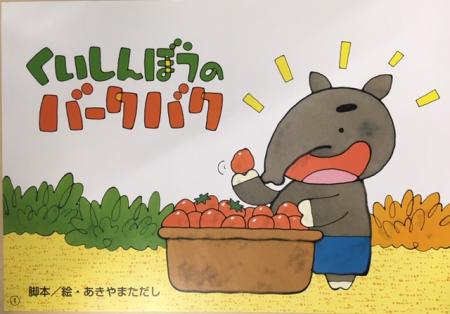 おいしいものを見つけると同じ物ばかりおなかいっぱい食べてしまうバクのバークバク。チョコレートを食べ過ぎて、まるくてちゃいろのチョコレートみたいになってしまいました。さあ、どうしたらもとに戻れるのでしょうか。409ゆっくりよくかみおおかみくん２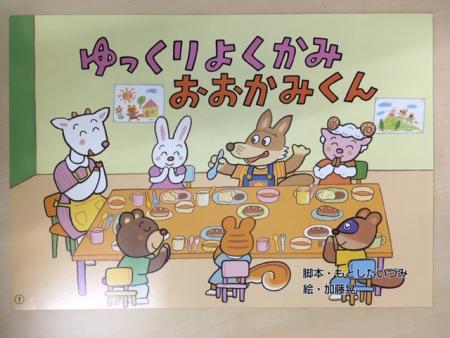 パクパク園でのお昼ごはん、オオカミくんはいつものようによく噛まず、すごいスピードで食べてあそびにいってしまいました。あとから来たひつじさんやうさぎさんとあそんでいると、オオカミくんは急におなかが痛くなって…。410これなあに？２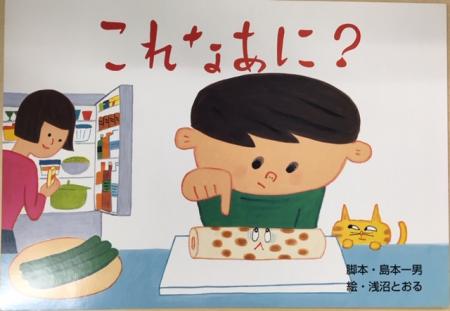 「ちくわって　どこになってるの？」お手伝いをしながらしんちゃんが聞くと「海のお魚さんだったのよ」とお母さん。しんちゃんの頭の中でちくわが泳ぎだし…。そして、おでんになったちくわが、畑や山からやって来たお鍋の中の友達をしんちゃんに紹介してくれます。411たのしいおまつり、なにたべる？２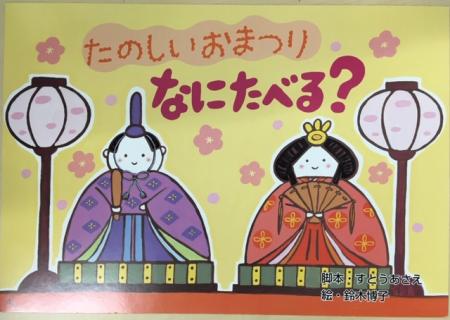 「おりひめさまとひこぼしさまのおまつり、なーんだ？」四季折々の年中行事について、子どもたちと楽しくやりとりしながら、行事の由来と行事食について伝えます。412ごはんでげんきげんきぴん２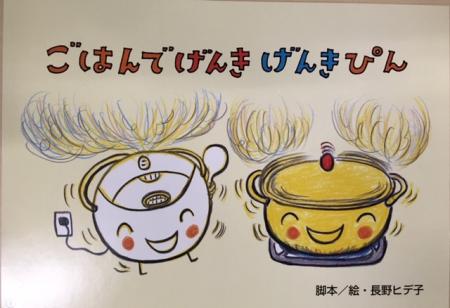 でんきがまちゃんとお鍋ちゃんが朝ごはんを作っています。「ぐつぐつ　ぷつー　おいしいごはんができたよ」「ぐつぐつ　ほわーん　おいしいみそしるができたよ」でも、だれも起きて来ません。そこで、二人はそっと台所から飛び出して、ごはんを食べてくれる人を見つけにでかけました。413たべものランドのおまつりだ！１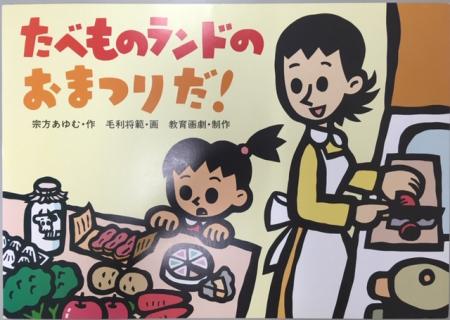 たべもののはたらき
さきちゃんは、食べものが自分の体をつくり、日々の元気を支えてくれると知りました。414あさごはんでもりもりげんき１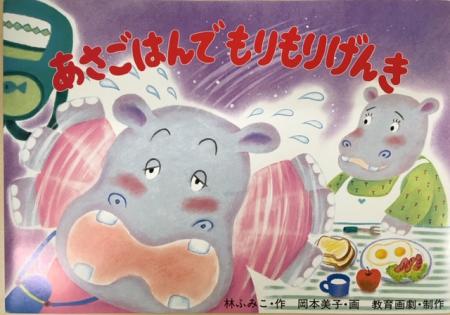 あさごはんの大切さ
楽しい遠足なのに、朝ごはんを食べなかったかばくんは、歩けなくなってしまいました。415おひめさまのカレーライス１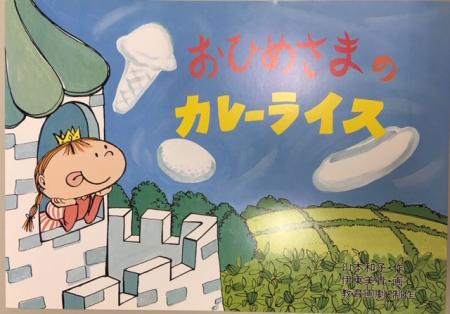 すききらい
ピーマンが大嫌いだったおひめさまも、ピーマンカレーを作ってもらい食べられました。416がいこつめがね１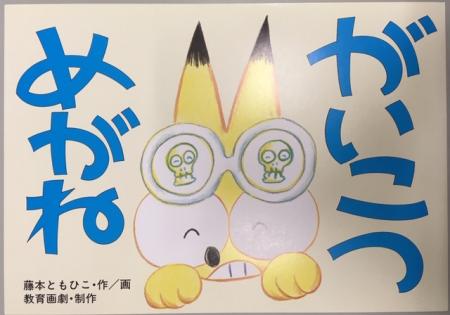 丈夫なほねをつくる
こうへいのめがねをかけるとビックリ！体の中の骨がすけてみえるんだ。見てみる？417きんぴらたろう１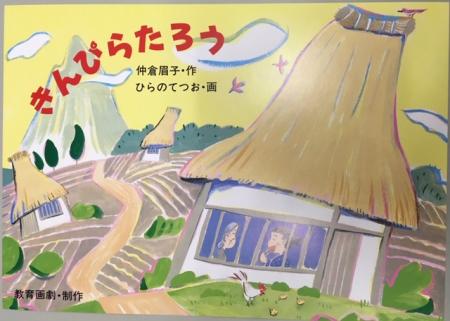 よくかんで味わう
鬼退治に出かけた太郎。奥歯をかみしめれば力がわくという言葉を思い出して…。418ジュンペイのウンチ１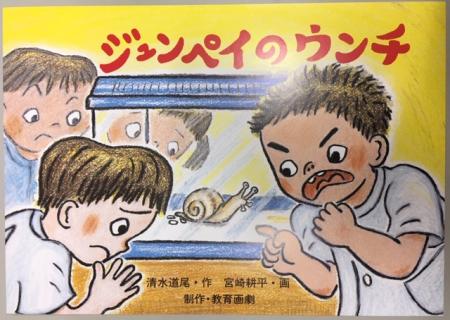 うんちのはなし
ウンチが出ないジュンペイ。何でも食べて運動をしたら、ああ、うまくいきそうだよ！419ありがとう！
はやね　はやおき　あさごはんマン１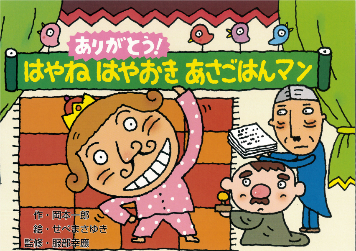 いつも元気なおうさまの正体は「はやね　はやおき　あさごはんマン」！今日も元気が出なくて困っている人のもとへひとっとび！どうしておうさまはそんなに元気なのでしょうか。元気の秘けつを教えます。420いっしょがいいね1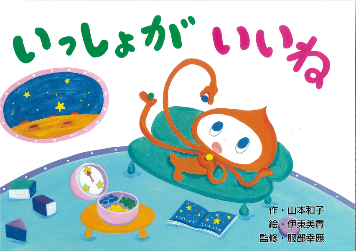 宇宙人のポポルンの食事は、小さなつぶを食べるだけ。元気になるつぶ、大きくなるためのつぶ、おなかがいっぱいになるつぶをひとりで食べて、おしまいです。ある日、クマの家族と出会ったポポルンは、食事の準備のお手伝いに誘われて…421なかよし　おはしの　はーちゃんと　しーちゃん１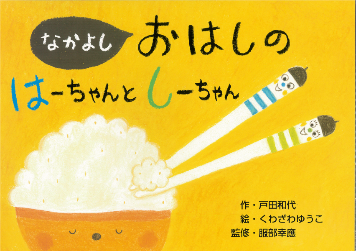 おはしのはーちゃんとしーちゃんは、とても仲良し。いつも一緒に食べ物を運んでいます。今日も仲良く食べ物を運んでいると、コロコロと転がってはーちゃんがいなくなってしまいました。はーちゃんは、どこへ行ってしまったのでしょう。422ひみつの　あかいジュース１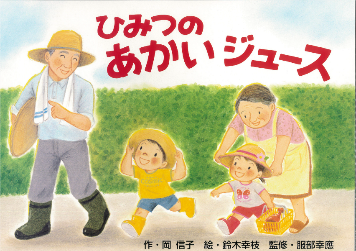 おじいちゃんの家にあそびに来たけんとみくは、畑で水やりのおてつだいをすることになりました。採れたてのトマトを、おいしそうに食べるけんを見て、トマトがきらいなみくは悲しい気持ちになりました。そこへおばあちゃんが、おいしそうなジュースを持ってきてくれて…。423ころり　おにぎりできあがり１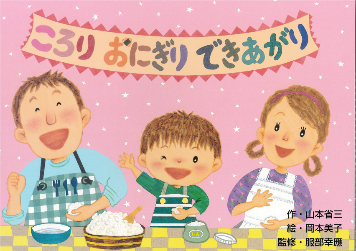 まあくんは、お父さん・お母さんと一緒に、初めておにぎりを作ります。どんな形にしようかな？どうやって握るのかな？具は何にしようかな？さてさて、まあくんのおにぎりは、どんなおにぎりになるのでしょうか。424レジ袋のぼうけん１番号グッズ名数量サンプル説明1000食育かるた１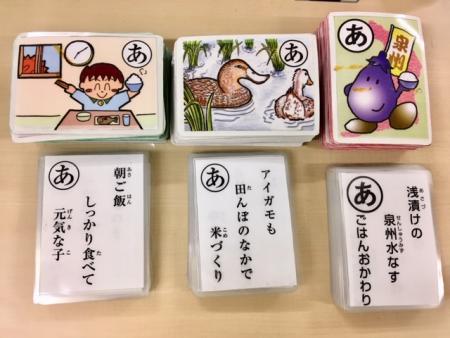 ・食生活編・農業・農村編・近畿の食編の三種類かるたを楽しみながら、食を自然に学ぶことができます。番号グッズ名数量サンプル説明５01この花はどんなやさいの花？１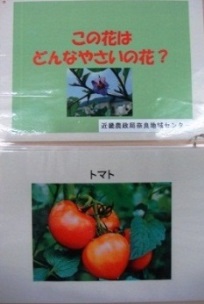 表面に野菜の花、裏面に野菜の写真が載っており、花の写真から野菜をあてるクイズです。大人や子ども、知識量など相手によって難易度を工夫して使います。５02どのように実るのかな１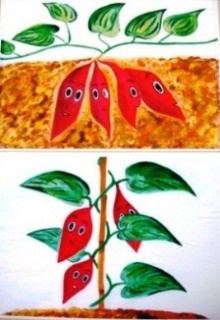 さつまいも、かぼちゃ、なす、ブロッコリー、だいこん、とうもろこし、ピーナッツなどの実り方をイラスト示し、3択のクイズ形式で学べます。紙媒体とラミネート版があります。５03野菜のでき方クイズ１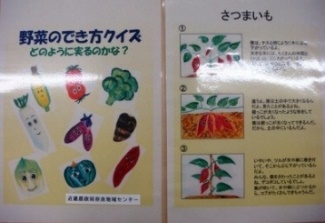 ５０２のラミネート版です。５04お米クイズ１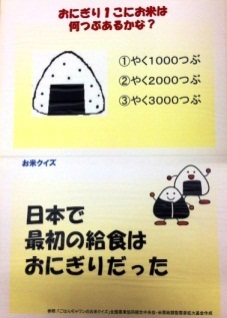 普段食べているお米について、楽しく学べるクイズです。５05旬の食材カード
（春夏秋冬）１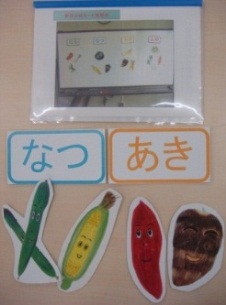 四季の野菜のカードです。裏面がマグネットになっており、ホワイトボードに張り付けて使うことができます。幼児から幅広い世代に使えます。番号グッズ名数量サンプル説明602まめつかみ（まめっこくん）６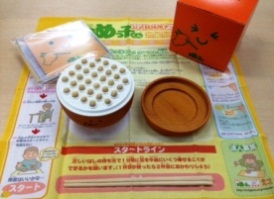 縦１０．５ｃｍ×横１２ｃｍ奥行１２ｃｍお箸の使い方と作法を正しくし速さと正確さを競うゲームです。時間計測用ＢＧＭ（CD）付き。603塩分測定器３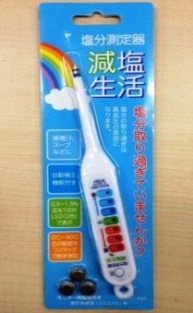 最大３セット貸出可能。味噌汁、スープなどの水に溶けている塩分濃度を測ります。０．３％～１．５％迄の塩分濃度を３色のＬＥＤで７点表示します。普段飲んでいる汁物の塩分濃度を確認することができます。604食育エプロン
「早ね早おき朝ごはん」２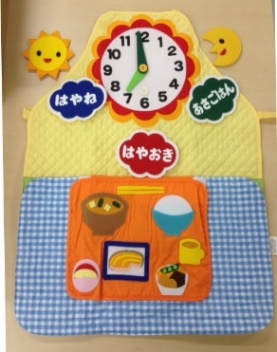 「早ね早おき朝ごはん」運動をテーマとした、食育教材です。昼夜の場面が変わったり、朝ごはんが出てくるなど、楽しいしかけがいっぱいです。規則正しい生活習慣の大切さを、子どもたちにわかりやすく伝えます。
・隂山英男先生の解説つき・演じ方ＤＶＤつき605こども包丁１０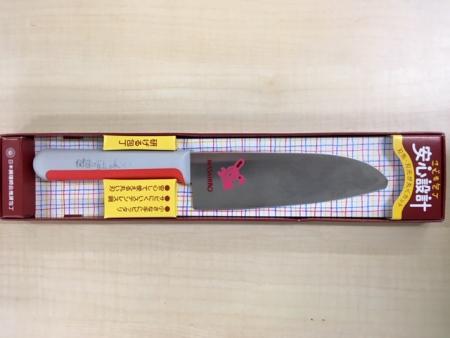 ・刃先、刄元が丸くカット・刀身：ステンレス刃物鋼・柄：エラストマー樹脂（約24㎝×約4㎝）番号グッズ名数量サンプル説明801ノロウイルス等食中毒予防のための適切な手洗い１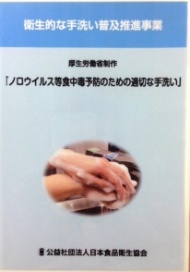 厚生労働省制作。衛生的な手洗いが学べます。802ノロウイルスの食中毒と感染症１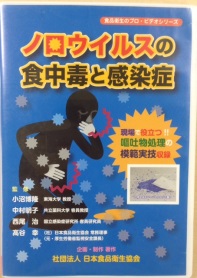 日本食品衛生協会企画・制作。現場で役立つ嘔吐物処理の模範実技が収録されています。803農業とわたしたちのくらし１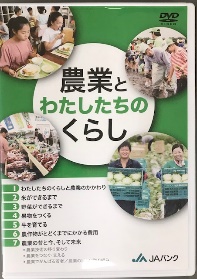 JAバンク制作804野菜パワーでからだ元気！１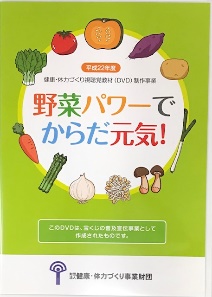 財団法人健康・体力づくり事業財団制作805スマートダイエットのすすめ１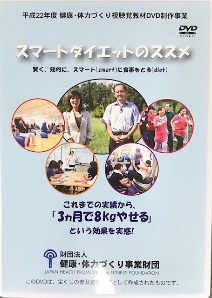 財団法人健康・体力づくり事業財団制作番号グッズ名数量サンプル説明902新食品成分表3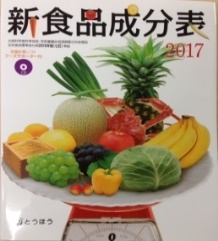 栄養価計算に使える成分表